Ο/η υπογραφόμενος γονέας – κηδεμόνας τ…. μαθητ….. ………………………………………………………………………………………………………………………..της ……… τάξης, δηλώνω υπεύθυνα ότι επιτρέπω στο παιδί μου να συμμετάσχει στην ημερήσια εκδρομή του σχολείου του/της στην Αρχαία Κάμειρο και στην τοποθεσία «SEA HOUSE» στην παραλία Καλαβαρδών που θα γίνει στις 19/05/2022, ημέρα Πέμπτη. Η αναχώρηση θα γίνει περίπου στις 8:30 από το Σχολείο και η επιστροφή στις 15:30. Οι γονείς θα παραλάβουν τα παιδιά τους από το σχολείο στις 15:30.Η μετακίνηση θα γίνει με λεωφορείο και η τιμή εισιτηρίου είναι 6 € το άτομο. Οι μαθητές/τριες της Α΄ τάξης και της Β’ τάξης θα  συνοδεύονται υποχρεωτικά μέσα στο λεωφορείο. Παρακαλώ να σημειωθεί ο/η συνοδός του παιδιού. Εισιτήριο Λεωφορείου: 6 € το άτομο    Ο/Η δηλ………Συνοδός/οί παιδιού  για την Α’ και Β’ τάξη: _____________________________________Συνολικά άτομα :______________Αριθμός ατόμων που επιθυμούν ΜΕΝΟΥ______________________________Η ΥΠΕΥΘΥΝΗ ΔΗΛΩΣΗ ΠΡΕΠΕΙ ΝΑ ΕΠΙΣΤΡΑΦΕΙΟΔΗΓΙΕΣ ΠΡΟΣ ΕΚΔΡΟΜΕΙΣ…………………………………………………	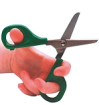 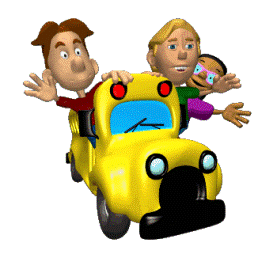 Αγαπητοί γονείς,Σχετικά με την Ολοήμερη Σχολική Εκδρομή θα θέλαμε να επισημάνουμε τα εξής :Τα παιδιά θα τα παραλάβετε από το χώρο του Σχολείου στις 15:30 μ.μ. όπως ορίζεται στην υπεύθυνη δήλωση συμμετοχής.Κανένα παιδί δε θα φύγει από το χώρο της εκδρομής και κανένας δάσκαλος/δασκάλα δε θα δίνει άδεια αποχώρησης.Στάσεις λεωφορείου κατά τη διάρκεια της επιστροφής δε θα γίνουν.	Κανένας μαθητής και καμία μαθήτρια δε θα απομακρύνεται από τον χώρο της εκδρομής χωρίς να ενημερώνονται οι Υπεύθυνοι Εκπαιδευτικοί και η Διευθύντρια του Σχολείου.Στο χώρο της εκδρομής λειτουργεί εστιατόριο το οποίο θα μπορεί να διαθέσει μενού στην τιμή των 9 €. Δε θα επιτραπούν στην εκδρομή παιχνίδια με νερά, κινητά και ηλεκτρονικά μέσα (tablet κ.τ.λ) 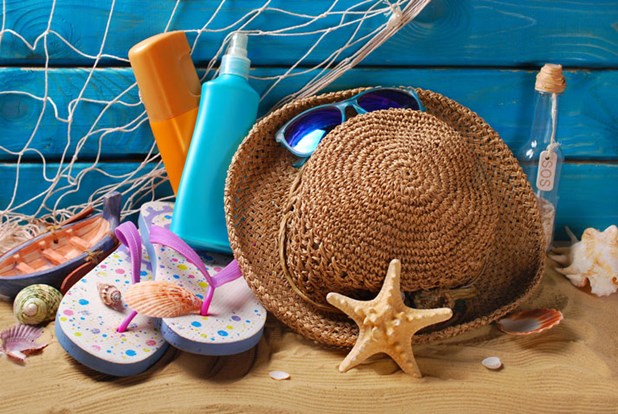 Μη ξεχάσεις: αντηλιακό, γυαλιά, καπέλοΥΠΕΥΘΥΝΗ ΔΗΛΩΣΗ(εγκριτικό σημείωμα)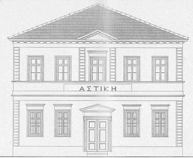 14ο Δημοτικό Σχολείο  Ρόδου        ΑΣΤΙΚΗ ΣΧΟΛΗ